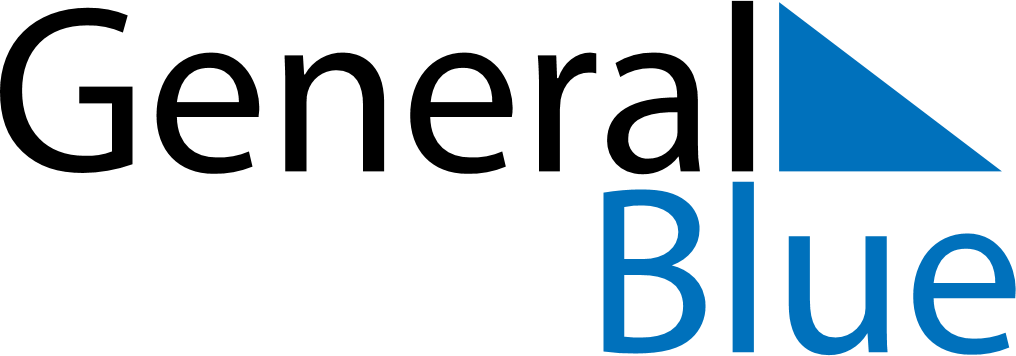 April 2024April 2024April 2024April 2024April 2024April 2024Tajura’, Tripoli, LibyaTajura’, Tripoli, LibyaTajura’, Tripoli, LibyaTajura’, Tripoli, LibyaTajura’, Tripoli, LibyaTajura’, Tripoli, LibyaSunday Monday Tuesday Wednesday Thursday Friday Saturday 1 2 3 4 5 6 Sunrise: 6:54 AM Sunset: 7:26 PM Daylight: 12 hours and 32 minutes. Sunrise: 6:53 AM Sunset: 7:27 PM Daylight: 12 hours and 34 minutes. Sunrise: 6:51 AM Sunset: 7:27 PM Daylight: 12 hours and 36 minutes. Sunrise: 6:50 AM Sunset: 7:28 PM Daylight: 12 hours and 38 minutes. Sunrise: 6:49 AM Sunset: 7:29 PM Daylight: 12 hours and 40 minutes. Sunrise: 6:47 AM Sunset: 7:30 PM Daylight: 12 hours and 42 minutes. 7 8 9 10 11 12 13 Sunrise: 6:46 AM Sunset: 7:30 PM Daylight: 12 hours and 44 minutes. Sunrise: 6:45 AM Sunset: 7:31 PM Daylight: 12 hours and 46 minutes. Sunrise: 6:44 AM Sunset: 7:32 PM Daylight: 12 hours and 48 minutes. Sunrise: 6:42 AM Sunset: 7:32 PM Daylight: 12 hours and 50 minutes. Sunrise: 6:41 AM Sunset: 7:33 PM Daylight: 12 hours and 51 minutes. Sunrise: 6:40 AM Sunset: 7:34 PM Daylight: 12 hours and 53 minutes. Sunrise: 6:39 AM Sunset: 7:35 PM Daylight: 12 hours and 55 minutes. 14 15 16 17 18 19 20 Sunrise: 6:37 AM Sunset: 7:35 PM Daylight: 12 hours and 57 minutes. Sunrise: 6:36 AM Sunset: 7:36 PM Daylight: 12 hours and 59 minutes. Sunrise: 6:35 AM Sunset: 7:37 PM Daylight: 13 hours and 1 minute. Sunrise: 6:34 AM Sunset: 7:37 PM Daylight: 13 hours and 3 minutes. Sunrise: 6:33 AM Sunset: 7:38 PM Daylight: 13 hours and 5 minutes. Sunrise: 6:32 AM Sunset: 7:39 PM Daylight: 13 hours and 7 minutes. Sunrise: 6:30 AM Sunset: 7:40 PM Daylight: 13 hours and 9 minutes. 21 22 23 24 25 26 27 Sunrise: 6:29 AM Sunset: 7:40 PM Daylight: 13 hours and 11 minutes. Sunrise: 6:28 AM Sunset: 7:41 PM Daylight: 13 hours and 12 minutes. Sunrise: 6:27 AM Sunset: 7:42 PM Daylight: 13 hours and 14 minutes. Sunrise: 6:26 AM Sunset: 7:43 PM Daylight: 13 hours and 16 minutes. Sunrise: 6:25 AM Sunset: 7:43 PM Daylight: 13 hours and 18 minutes. Sunrise: 6:24 AM Sunset: 7:44 PM Daylight: 13 hours and 20 minutes. Sunrise: 6:23 AM Sunset: 7:45 PM Daylight: 13 hours and 22 minutes. 28 29 30 Sunrise: 6:22 AM Sunset: 7:46 PM Daylight: 13 hours and 23 minutes. Sunrise: 6:21 AM Sunset: 7:46 PM Daylight: 13 hours and 25 minutes. Sunrise: 6:20 AM Sunset: 7:47 PM Daylight: 13 hours and 27 minutes. 